Publicado en ciudad de México el 16/10/2019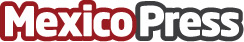 Participa Fundación Gigante en la Jornada de Reforestación con Productores Orgánicos del Tacaná Se unieron también Rainforest Alliance, USAID, Toks y la plataforma SAFE en la reserva de la biósfera del volcán Tacaná. De no tomar medidas drásticas en la restauración de los paisajes cafetaleros y la reforestación de los bosques en Latinoamérica, el 88% de las áreas donde se siembra el café estarían en riesgoDatos de contacto:FWD ConsultoresNota de prensa publicada en: https://www.mexicopress.com.mx/participa-fundacion-gigante-en-la-jornada-de Categorías: Ecología Industria Alimentaria Restauración Solidaridad y cooperación http://www.mexicopress.com.mx